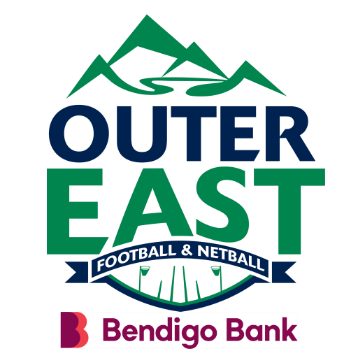 Outer East Football Netball Club Child Safety Annual AuditOuter East Football Netball Club Child Safety Annual AuditClub Name:Name of person completing auditClub position:Email Address:Phone number:Date completed:Club’s Child Safety Officer:Email address:Phone number:YesNoNotesChild Safety Officer trainedAll club executive, staff and volunteers hold valid Working with Children ChecksWorking with Children Check Register is up to date and provided to OEFNClub has own or has adopted OEFN Child Safety and Wellbeing PolicyClub has own or has adopted OEFN Child Safety Code of ConductClub has inducted and reminded staff and volunteers of the child safety and wellbeing policy and code of conductClub has policy and code of conduct on their websiteClub has completed referee checks for those engaged in child related workClub has child safety posters publicly displayedChild safety is an ongoing agenda item during committee meetingsThe club has met child safety breaches seriously and reported to authorities if and when required I declare that all information provided in this audit is true and correctI declare that all information provided in this audit is true and correctName:Signed: